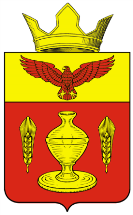 ВОЛГОГРАДСКАЯ ОБЛАСТЬПАЛЛАСОВСКИЙ МУНИЦИПАЛЬНЫЙ РАЙОН
 АДМИНИСТРАЦИЯ ГОНЧАРОВСКОГО  СЕЛЬСКОГО ПОСЕЛЕНИЯП О С Т А Н О В Л Е Н И Е31 августа  2018 год	                п. Золотари                                      № 31«О внесении изменений и дополнений в Постановление  № 30 от 18 апреля 2014 года «Об утверждении Положения о порядке и сроках применения взысканий к муниципальным служащим за коррупционные правонарушения»(в редакции Постановления № 9 от  19 января  2016г.)        С целью приведения законодательства Гончаровского сельского поселения в соответствии с действующим законодательством, руководствуясь статьей 7 Федерального закона от 06 октября 2003 года № 131-ФЗ «Об общих принципах организации местного самоуправления в Российской Федерации», администрация Гончаровского сельского поселенияПОСТАНОВЛЯЕТ:       1.Внести изменения и дополнения  в постановление администрации Гончаровского сельского поселения  № 30 от 18 апреля 2014 года «Об утверждении Положения о порядке и сроках применения взысканий к муниципальным служащим за коррупционные правонарушения» (в редакции Постановления № 9 от 19 января  2016г.) (далее- постановление):       1.1 Пункт 4 Положения дополнить подпунктом 2.1) следующего содержания:       «2.1) доклада уполномоченного должностного лица администрации Гончаровского сельского поселения о совершении коррупционного правонарушения, в котором излагаются фактические обстоятельства его совершения, и письменного объяснения муниципального служащего только с его согласия и при условии признания им факта совершения коррупционного правонарушения (за исключением применения взыскания в виде увольнения в связи с утратой доверия);»      2.Контроль за исполнением настоящего постановления оставляю за собой.      3.Настоящее постановление вступает в силу со дня его официального опубликования (обнародования). Глава Гончаровского  сельского поселения                                                                              К.У.Нуркатов. Рег. № 31 /2018г.